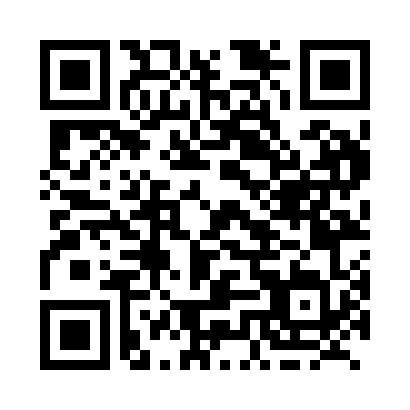 Prayer times for Blue Springs, British Columbia, CanadaWed 1 May 2024 - Fri 31 May 2024High Latitude Method: Angle Based RulePrayer Calculation Method: Islamic Society of North AmericaAsar Calculation Method: HanafiPrayer times provided by https://www.salahtimes.comDateDayFajrSunriseDhuhrAsrMaghribIsha1Wed3:385:3012:525:598:1610:082Thu3:365:2812:526:008:1810:103Fri3:335:2612:526:018:1910:134Sat3:305:2412:526:018:2110:155Sun3:285:2312:526:028:2210:186Mon3:255:2112:526:038:2410:207Tue3:235:1912:526:048:2510:238Wed3:205:1812:526:058:2710:259Thu3:175:1612:526:068:2810:2810Fri3:155:1512:526:078:3010:3011Sat3:125:1312:526:088:3110:3312Sun3:095:1212:526:098:3310:3613Mon3:075:1012:526:098:3410:3814Tue3:045:0912:526:108:3510:4115Wed3:025:0712:526:118:3710:4316Thu2:595:0612:526:128:3810:4517Fri2:585:0512:526:138:4010:4618Sat2:585:0312:526:148:4110:4719Sun2:575:0212:526:148:4210:4720Mon2:575:0112:526:158:4410:4821Tue2:565:0012:526:168:4510:4922Wed2:564:5912:526:178:4610:4923Thu2:554:5812:526:178:4710:5024Fri2:554:5712:526:188:4910:5125Sat2:544:5512:526:198:5010:5126Sun2:544:5512:536:208:5110:5227Mon2:534:5412:536:208:5210:5328Tue2:534:5312:536:218:5310:5329Wed2:534:5212:536:228:5510:5430Thu2:524:5112:536:228:5610:5431Fri2:524:5012:536:238:5710:55